МЕТОДИКА ДЖЕБОКСОНАМЕТОДИКА ДЖЕКОБСОНА «Джекобсон придумал замечательную, очень хорошую технику. Она не требует знания большого количества информации и глубокого понимания проблемы. Эта техника поможет снять напряжение и убрать негативные эмоции в момент, когда вы их испытываете. У вас появится ощущение, что вы можете влиять на свое состояние и вы не являетесь заложником своих эмоций».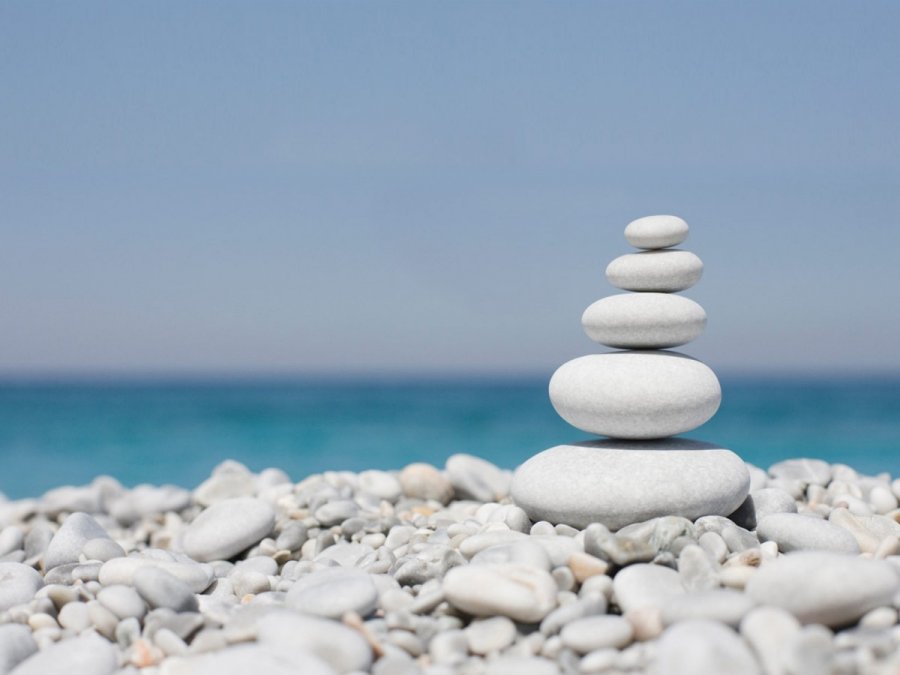 Страх, гнев, тревога, паника и беспокойство сопровождаются мышечным напряжением, и если его убрать, то можно повлиять на эмоциональное состояние, то есть добиться успокоения.Преимущества прогрессивной мышечной релаксации по Джекобсону1. Эффективность. Является способом самопомощи, призванным сбавить обороты эмоционального напряжения и привести себя в норму.2. Простота. Состоит из комплекса простейших упражнений и легко усваивается.3. Универсальность. Не требует идеальных окружающих условий и приспособлений для применения.4. Скорость. Если практиковать методику 3–4 раза в день в течение 3 недель вне стресса и паники, просто ради тренировки, организм ее запомнит и сможет применять автоматически в случае необходимости.Как работает методика?После интенсивного напряжения любая мышца автоматически глубоко расслабляется, а вместе с мышечным расслаблением происходит эмоциональное успокоение. Вы получаете возможность влиять на эмоциональное переживание и на те мысли, которые окрашивают его, с помощью простых упражнений.Напряжение мышц — Расслабление мышц — Уменьшение эмоционального напряжения (тревоги, гнева)Инструкция по применению техники.Упражнения состоят из последовательного напряжения и расслабления разных групп мышц, что приводит к общему успокоению.Напряжение длится 7 секунд, расслабление — 30–40 секунд, при этом, расслабляясь, нужно постараться сконцентрироваться на ощущениях, которые возникают в тех частях тела, с которыми вы работаете. Это может быть ощущение тепла, легкости, тяжести, покалывания. Каждый раз после расслабления к рабочей группе мышц добавляется новая группа. Упражнение желательно выполнять сидя.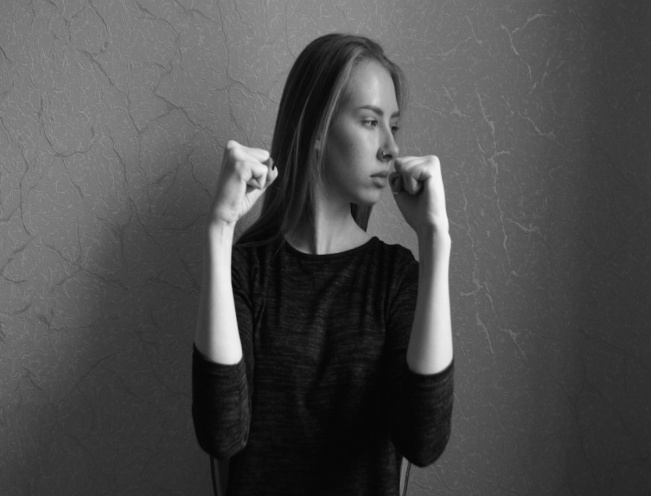 а) Сожмите изо всех сил кулаки, держа их на уровне груди. Почувствуйте напряжение в кистях.б) Расслабьтесь. Какие у вас ощущения в мышцах? Постарайтесь воздержаться от любых движений 30-40 секунд.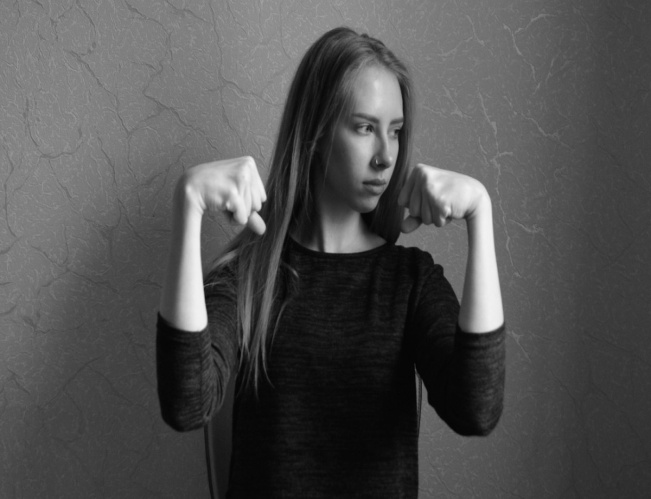 а) Сожмите кулаки, согните руки в лучезапястных суставах. Почувствуйте напряжение в предплечьях.  б) Расслабьтесь. Какие у вас ощущения в мышцах? Постарайтесь воздержаться от любых движений 30-40 секунд.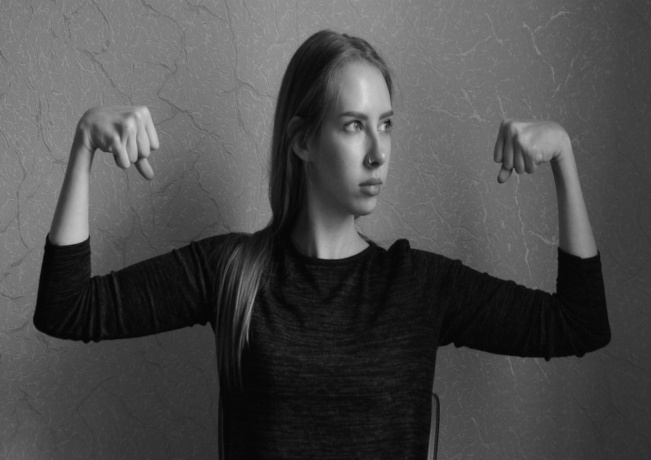 а) Сожмите кулаки, согните руки в лучезапястных суставах и в локтях, напрягите бицепсы.б) Расслабьтесь. Какие у вас ощущения в мышцах? Постарайтесь воздержаться от любых движений 30-40 секунд.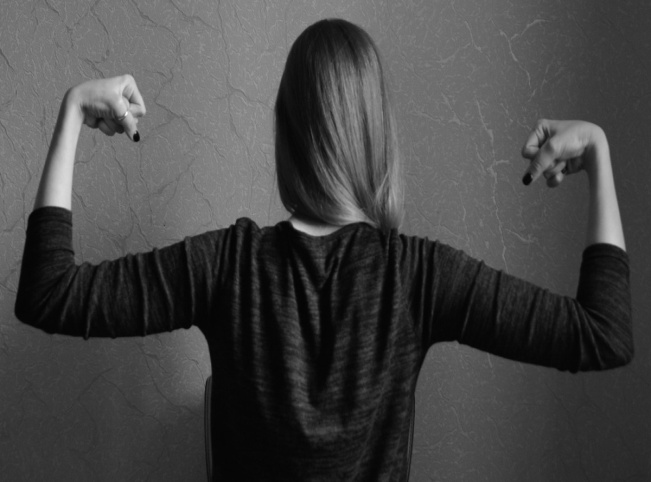 а) Сожмите кулаки, согните руки в лучезапястных суставах и в локтях, напрягите бицепсы, сведите лопатки и опустите их вниз. Почувствуйте напряжение в верхних мышцах спины. б) Расслабьтесь. Какие у вас ощущения в мышцах? Постарайтесь воздержаться от любых движений 30-40 секунд.а) Вытяните ноги перед собой, сведите носки, а пятки расставьте, при этом пальцы ног согните, чтобы они смотрели в пол. Согните голеностопный сустав, чтобы носок тянулся к вам, и теперь оторвите выпрямленные в коленном суставе ноги. Почувствуйте напряжение в мышцах голеней и бедер. 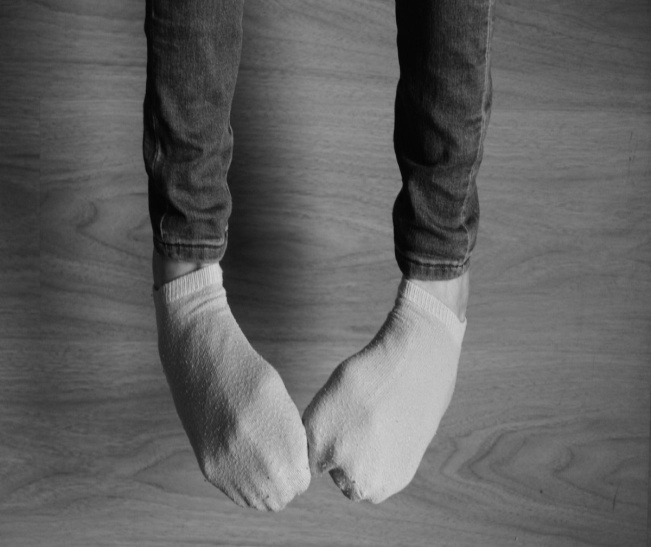 б) Расслабьтесь. Какие у вас ощущения в мышцах? Постарайтесь воздержаться от любых движений 30-40 секунд.Для того чтобы ваш организм расслабился, чтобы вы испытали спокойствие, а тревожные мысли ушли на второй план, повторите эти упражнения 4–5 раз.Методика мышечной релаксации по Джекобсону способна воздействовать на человека, как аспирин для снижения температуры.Лечебного эффекта она не дает, а просто снижает симптомы болезни. Но ее всегда можно использовать в качестве козыря в борьбе с тревожностью и стрессом. Освоив методику, вы сможете привести себя в форму сами: вы будете чувствовать безопасность и ощущать контроль над ситуацией.Будьте здоровы!